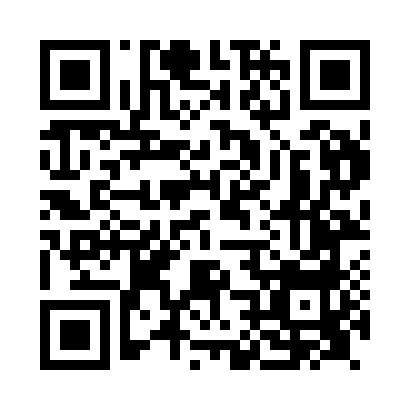 Prayer times for Sumburgh, Shetlands Islands, UKMon 1 Jul 2024 - Wed 31 Jul 2024High Latitude Method: Angle Based RulePrayer Calculation Method: Islamic Society of North AmericaAsar Calculation Method: HanafiPrayer times provided by https://www.salahtimes.comDateDayFajrSunriseDhuhrAsrMaghribIsha1Mon2:293:491:097:0710:2811:492Tue2:303:511:097:0710:2811:483Wed2:303:521:097:0710:2711:484Thu2:313:531:107:0710:2611:485Fri2:323:541:107:0610:2511:476Sat2:333:561:107:0610:2411:477Sun2:343:571:107:0610:2211:468Mon2:343:591:107:0510:2111:469Tue2:354:001:107:0510:2011:4510Wed2:364:021:117:0410:1811:4411Thu2:374:041:117:0310:1711:4412Fri2:384:061:117:0310:1511:4313Sat2:394:071:117:0210:1411:4214Sun2:404:091:117:0110:1211:4115Mon2:414:111:117:0110:1011:4116Tue2:424:131:117:0010:0911:4017Wed2:434:151:116:5910:0711:3918Thu2:444:171:116:5810:0511:3819Fri2:454:191:126:5710:0311:3720Sat2:464:211:126:5610:0111:3621Sun2:474:231:126:559:5911:3522Mon2:484:251:126:549:5711:3423Tue2:494:281:126:539:5511:3324Wed2:504:301:126:529:5311:3225Thu2:524:321:126:519:5011:3126Fri2:534:341:126:509:4811:3027Sat2:544:361:126:499:4611:2828Sun2:554:391:126:479:4311:2729Mon2:564:411:126:469:4111:2630Tue2:574:431:126:459:3911:2531Wed2:584:461:126:439:3611:24